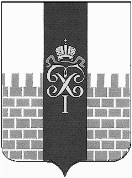 МЕСТНАЯ АДМИНИСТРАЦИЯ МУНИЦИПАЛЬНОГО ОБРАЗОВАНИЯ ГОРОД ПЕТЕРГОФ_____________________________________________________________________________ПОСТАНОВЛЕНИЕот « 31  » декабря 2015 г.	                                               № 235	В соответствии с Бюджетным  кодексом  Российской Федерации и Постановлением местной администрации муниципального образования город Петергоф  № 150 от 26.09.2013  «Об утверждении  Положения о Порядке разработки, реализации и оценки эффективности муниципальных программ и о Порядке  разработки и реализации  ведомственных целевых программ и планов по непрограммным расходам местного бюджета муниципального образования  г. Петергоф» местная администрация	ПОСТАНОВЛЯЕТ:	1. Утвердить ведомственную целевую программу мероприятий, направленную на решение вопросов местного значения благоустройство территории муниципального образования в части озеленения территорий зеленых насаждений внутриквартального озеленения  на 2016 год согласно приложению  №1  к настоящему постановлению.  	2.  Постановление вступает  в  силу  с  момента  обнародования.	3.  Контроль за исполнением  настоящего постановления оставляю за собой.Глава местной администрациимуниципального образования город Петергоф                          А.В. Шифман             Приложение №1 к Постановлению МА МО город Петергоф  от « 31 » декабря 2015  № 235  Согласовано                                                                                                            УтвержденоГлава МО г.Петергоф,                                                                    Глава МА МО г.Петергофисполняющий полномочия                                                             Председателя МС МО г.Петергоф____________/М.И. Барышников/                                          _____________/А.В. Шифман/ « 31 » декабря 2015 г.                                                          « 31 » декабря 2015г.ВЕДОМСТВЕННАЯ ЦЕЛЕВАЯ   ПРОГРАММАмероприятий направленных на решение вопроса местного значения «Озеленению территорий зеленых насаждений внутриквартального озеленения; проведение санитарных рубок, а также удаление аварийных, больных деревьев и кустарников в отношении зеленых насаждений внутриквартального озеленения»1. Цели и задачи программы:                                                                                                                        - озеленение территорий МО г. Петергоф с целью удовлетворения потребностей населения города в благоприятных условиях проживания- улучшение экологической обстановки-создание благоприятных условий для отдыха населения.- осуществление разработанных основных направлений по благоустройству;- устранение аварийных ситуаций в результате вырубки деревьев;- выполнение заявок от жителей МО г. Петергоф.- улучшение эстетического восприятия окружающей среды- воспитание чувства прекрасного и поведения в общественных местах.2. Заказчик программы (ответственный исполнитель): Местная администрация муниципального образования город Петергоф (отдел городского хозяйства)3. Ожидаемые конечные результаты реализации целевой программы: - посадка кустов и деревьев на территории МО – 470 шт.;- восстановление газонов на территории МО  – 1 400 кв.м.;- организация доставки растительного грунта для создания цветников и газонов на территории МО – 275 куб.м.- санитарные рубки на территории МО – 150 шт.- уход за зелеными насаждениями (прополка, подкормка, поливка и т.д.) на территории МО – 303 988,0 кв.м.- посадка цветов в ранее установленные вазоны на территории МО и уход – 631 вазон.- устройство на внутриквартальных территориях города Петергоф в количестве 8  цветочных клумб  площадью 363,83 кв. м., с посадкой  8 720  цветков.- посадки цветов в ранее созданные 74 клумб в кол-ве 75 778 шт..-уход за  цветочными клумбами в количестве 82 шт., площадью 1 757,3  кв.м.4. Сроки реализации целевой программы:      -  I - IV кварталы 2016 года.5. Перечень мероприятий целевой программы, ожидаемые конечные результаты реализации и необходимый объём финансирования:Приложение:№1 Список адресов клумб.№2,3 Сметный расчет по озеленению.Приложение №1к целевой программе Утверждено Глава МА МО г.Петергоф _____________/А.В. Шифман/Сметный расчет (общий)1. Расчет стоимости  работ  по посадке кустов и деревьев (Зеленые насаждения ЗН) на территории муниципального образования город Петергоф в 2016 году2. Расчет стоимости  работ  по организации работ по восстановлению газонов  на территории муниципальным образованием город Петергоф в 2016 году3. Расчет стоимости  работ  по организации доставки плодородного грунта для растений (цветников и газонов) на территории муниципальным образованием город Петергоф 4. Расчет стоимости работ  по санитарной рубки на территории муниципальным образованием город Петергоф в 2016 году5. Расчет стоимости работ  по уходу за зелеными насаждениями на территории муниципальным образованием город Петергоф в 2016 году в рамках содержания территорий зеленых насажденийИзготовление смет 1% от сметной стоимости (2 756,3 тыс. руб.)  -  27,6  тыс. рублейПроверка смет 0,3%  от сметной стоимости (2 756,3 тыс. руб.) -  8,3 тыс. рублей6.Расчет стоимости работ по посадке цветов, устройству, уходу цветочных клумб.                                                 1. Изготовление смет 1% от сметной стоимости    38 195,17 руб.Гл. специалист  ОГХ                                                          Ж.Н. ЧижГлава местной администрациимуниципального образованиягород Петергоф____________________А.В. Шифман« 31» декабря 2015 годаРасчет стоимостина выполнение работ по уборке и санитарной очистке территорий внутриквартального озеленения муниципального образования г. Петергоф на 2016 год в соответствии с Решением Муниципального Совета № 46 от 15.10.2015 г.                                     Составил: Гл. специалист ОГХ МА МО г. Петергоф:                                                   Ж.Н. Чиж                                    Начальник ФЭО:                                                                                                                 А.В. Костарева                                     Начальник ОЗ и ЮС                                                                                                           Т.С. Егорова«Об утверждении ведомственной целевой программы мероприятий, направленной на решение вопросов местного значения «Озеленение территорий зеленых насаждений внутриквартального озеленения; проведение санитарных рубок, а также удаление аварийных, больных деревьев и кустарников в отношении зеленых насаждений внутриквартального озеленения» на 2016 год»№п/пНаименование мероприятияОжидаемые конечные результатыОжидаемые конечные результатыСрок исполнения мероприятияНеобходимый объём финансирования(тыс.руб.)Прим.№п/пНаименование мероприятияЕд. изм.Кол-воСрок исполнения мероприятияНеобходимый объём финансирования(тыс.руб.)Прим.I. ОзеленениеI. ОзеленениеI. ОзеленениеI. ОзеленениеI. ОзеленениеI. ОзеленениеI. Озеленение1Посадка кустов и деревьевна территории МОшт.470II- IV квартал 502,9Расчет стоимости (приложение №1)2Восстановление газоновна территории МОкв. м.1 400II-III квартал533,2Расчет стоимости (приложение №1)3Организация доставки растительного грунта для создания цветников и газонов на территории МОкуб. м.275II квартал302,7Расчет стоимости (приложение №1)4Санитарные рубки на территории МОшт.150I- IV квартал1 221,2Расчет стоимости (приложение №1)5Содержание территорий зеленых насаждений внутриквартального озеленения на территории МОкв. м.303 988,0II-III квартал5 706,0Расчет стоимости (приложение №1)6Изготовление смет I- IV квартал27,6Расчет стоимости (приложение №1)7проверка сметI- IV квартал8,3Расчет стоимости (приложение №1)ИТОГО по I разделу:ИТОГО по I разделу:ИТОГО по I разделу:ИТОГО по I разделу:ИТОГО по I разделу:8 301,9II. Петергоф-город цветовII. Петергоф-город цветовII. Петергоф-город цветовII. Петергоф-город цветовII. Петергоф-город цветовII. Петергоф-город цветовII. Петергоф-город цветов8Посадка цветов в ранее установленные вазоны на территории МО и уходшт.631II квартал927,5Расчет стоимости (приложение №1)9Устройство цветочных клумб  на внутриквартальных территориях города ПетергофКлумбаКв. метрыШт. цветов8363,838 720II квартал 723,9Расчет стоимости (приложение №1)10Уход за цветочными клумбамиКлумбаКв. метры821 757,3II-IV квартал 433,6Расчет стоимости (приложение №1)11Посадка цветов в ранее выполненные цветочные клумбыКлумбаШт. цветов7475 778II квартал 1 734,7Расчет стоимости (приложение №1)12Изготовление смет I- IV квартал38,2Расчет стоимости (приложение №1)ИТОГО по II разделу:ИТОГО по II разделу:ИТОГО по II разделу:ИТОГО по II разделу:ИТОГО по II разделу:3 857,9ВСЕГО по целевой программе:ВСЕГО по целевой программе:ВСЕГО по целевой программе:ВСЕГО по целевой программе:ВСЕГО по целевой программе:12 159,8№ п/пПланируемый  объем затрат /количество единиц ЗН на 2016 годСредняя цена, руб. за единицу ЗН 2015г. с учетом ИПЦ 107,6%Общая стоимость работ,руб.Общая стоимость работ,тыс. руб.1. деревья2012 446,95248 939,00249,02. кусты450564,15253 867,50253,9итого470502 806,50502,9№ п/пПланируемый  объем затрат в м2 на 2016 годСредняя цена, руб. за м22015г. с учетом ИПЦ 107,6 %Общая стоимость работ, руб.Общая стоимость работ, тыс. руб.11 400380,85533 190,00533,2№ п/пПланируемый  объем, куб.м. на 2016 годСредняя цена, руб. за куб.м. 2015г. с учетом ИПЦ 107,6%Общая стоимость работ, руб.Общая стоимость работ, тыс. руб.1275,01 100,64302 676,00302,7№ п/пПланируемый  объем, ед. на 2016 годСредняя цена, руб. за 1 дерево 2015г. с учетом ИПЦ 107,6%Общая стоимость работ, руб.Общая стоимость работ, тыс.  руб.1.1508 141,191 221 178,501 221,2№ п/пПланируемый  объем, затрат на 2016 год, м.кв.Средняя цена, руб. 2015г. с учетом с учетом ИПЦ 107,6%Средняя цена, руб. 2015г. с учетом с учетом ИПЦ 107,6%Общая стоимость работ, руб.Общая стоимость работ, руб.Общая стоимость работ, тыс.  руб.Прополка, полив, подкормка3 500142,57142,57498 995,00498 995,00499,0Всего п.1-5Всего п.1-5Всего п.1-53 058 846,003 058 846,003 059,03 059,0Наименование работПланируемое количество цветочных клумбОбщая стоимость работ,руб.Общая стоимость работ, тыс.  руб.Посадка цветов в ранее установленные вазоны на территории МО г. Петергоф и уход631927 480,0927,5Устройство на внутриквартальных территориях города Петергоф цветочных клумб8723 872,18723,9Уход за цветочными клумбами82433 500,14433,6Посадка цветов в ранее выполненные цветочные клумбы741 734 664,91 734,7ИТОГОИТОГО3 819 517,223 819,7 №п/пВид покрытияЗимний период 6 месяцевЗимний период 6 месяцевЗимний период 6 месяцевЛетний период  6 месяцевЛетний период  6 месяцевЛетний период  6 месяцевВсего ,руб. №п/пВид покрытияПлощадь покрытия, м2Предельный норматив затрат, рублей за 1м2(без учета НДС)Объем финансирования руб.6 мес.Площадь покрытия, м2Предельный норматив   затрат, рублей за 1м2 (без учета НДС)Объем финансирования руб.6 мес.Всего ,руб.1234567891Уборка территории с усовершенствованным покрытием (ручная уборка)       40%4 155,66 233,413,67340 842,314 155,66 233,43,8295 246,35436088,662Уборка территории с усовершенствующим покрытием (механизированная уборка)   60%4 155,66 233,42,2483 776,904 155,66 233,41,2346 002,49129779,39Итого:424 619,21141 248,84565868,053Уборка территории с не усовершенствованным покрытием25 1956,941 049 119,825 1952,21334 085,71383205,54Уборка газонов 264 9040,07111 259,68264 9041,482 352 347,522 463 607,2Итого:300 4881 160 379,482 686 433,223 846 812,7Итого без НДСИтого без НДСИтого без НДС1 584 998,692 827 682,064 412 680,75НДС:НДС:НДС:   285 299,76   508 982,77Итого с НДС:Итого с НДС:Итого с НДС:1 870 298,453 336 664,835 206 963,28Итого с учетом понижающего коэффициента:Итого с учетом понижающего коэффициента:Итого с учетом понижающего коэффициента: